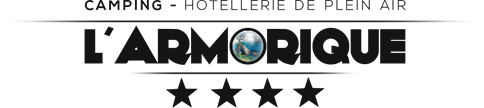 RESERVIERUNGSVERTRAG HOSTING 2023NAME: ……………………………………………………………………	VORNAME:	……………………………………………………ADRESSE :	……………………………………………………………………………………………………………………………………………STADT…………………………………………	POSTLEITZAHL………………………………MOBIL………………………………………………	EMAIL		…………………………………………………………………I BUCHEN: Bungalow unhygienische 2/4 pers. 15m²			 Mobilheim 22m² 2 Zimmer + Terrasse Bungalow unhygiensische 4/6 pers 30m²			 Mobilheim 30 m² 2 Zimmer + Terrasse Chalet 25m² 2  Zimmer+ überdachte Terrasse + TV		 Mobilheim 33m² 3 Zimmer+ terrasse + TV Residenz 33m ² 3 Schlafzimmer + Panoramaterrasse + TV Chalet Luxe 35m² 3  Zimmer+ überdachte Terrasse + TVANZAHL DER PERSONEN:Erwachsener + 18 Jahre alt:……………………………		Teenager im Alter von 13 bis 18 Jahren………………………………Kind 7 bis 12 Jahre alt:…………………………			Kind - 7 Jahre alt:  ……………………………………………………gesamt ………………… personen	Maximal 6 Personen & 1 Fahrzeug nach StandortOPTIONEN :ANGELEINTES TIER & IMPFSTOFFE	        				 ya	 NEIN (ZUSCHLAG 5€/TAGHandtücher (Miete)					                   Ya	 NEIN (ZUSCHLAG 6€/person)BAUMWOLLTÜCHER (VERMIETUNG)					 Ya	 NEIN (ZUSCHLAG 15€/BETT)Kit BABY 							 Ya 	 NEIN (ZUSCHLAG 2€/TAG ODER 10€/WOCHE)ENDE-REINIGUNG						 Ya	 NEIN (ZUSCHLAG 70€)BARBECUE							  Ya	 NEIN (ZUSCHLAG 3€/TAG ODER 15€/WOCHE)TERMINE :Datum der Ankunft : ……………………………………………………Datum der Abreise:…………………………………………………. Die Vermietung ist am Anreisetag von 16 bis 19 Uhr möglich. Abreise am geplanten Tag vor 10:30 UhrZAHLUNG UND ANZAHLUNG:Preis des Standortes…………………….. € 	(Anzahlung von 30% + Verwaltungsgebühren : 16€ (nicht erstattungsfähig)]ZAHLUNG : Chèque ANCV		 Chèque	 CB KONTAKTIEREN SIE UNS PER TELEFONOPTIONALE RÜCKTRITTSVERSICHERUNG:Empfohlen über Campez Couvert zusätzlich zur ersten Rate.  YA NEIN Ich verzichte auf das Recht, im Falle einer Stornierung meinerseits die Rückerstattung der an den Campingplatz gezahlten Beträge zu verlangen.Es liegt in der Verantwortung der Mieter, für die zivilrechtliche Haftung versichert zu sein.Besucher werden unter der Verantwortung ihrer Gastgeber zugelassen, nachdem sie sich am Empfang gemeldet und die erforderliche Gebühr bezahlt haben. Die Fahrzeuge der Besucher müssen in jedem Fall außerhalb des Campingplatzes parken.Der Aufenthalt auf dem Campingplatz setzt die vorbehaltlose Annahme der internen Vorschriften voraus. Jeder Verstoß gegen diese Regeln kann zum gesetzlichen Ausschluss des Täters führen, ohne dass dieser Anspruch auf Rückerstattung der gezahlten Beträge besteht.Translated with www.DeepL.com/Translator (free version)Geschrieben :…………………………………………	Die :…………………………………………………"Ich bestätige, dass ich die Betriebsordnung des Campingplatzes und die allgemeinen Mietbedingungen gelesen habe. "Unterschrift mit dem Vermerk "Gelesen und genehmigt".Ein Brief wird Ihnen zur Anmeldung und Bestätigung zugesandt.BEDINGUNGEN FÜR DIE BUCHUNG : Außer aus legitimen Gründen, die unsere Ablehnung des Vertrags rechtfertigen (insbesondere die Nichtverfügbarkeit des Produkts), wird die Reservierung mit unserem Einverständnis und nach Erhalt des abgeschlossenen Vertrags und begleitet von einer Zahlung von 30% + 16€ nicht erstattungsfähiger Buchungsgebühren wirksam.Unterkunft: Die Miete ist am Anreisetag von 16.00 bis 19.00 Uhr verfügbar. Die Abreise erfolgt am geplanten Tag vor 10.30 Uhr.Kaution: Für einen Aufenthalt in der Unterkunft verlangen wir eine Kaution von 280 €, die Ihnen am Tag der Wohnungsabnahme zurückerstattet wird (wenn keine Schäden entstanden sind und die Wohnung perfekt sauber ist).Stornierung: Bei einer Stornierung Ihrerseits werden folgende Kosten einbehalten bzw. sind noch zu zahlen: Die Buchungsgebühr als Ausgleich für den Vertragsbruch. Ein Betrag in Höhe von 30% der Gesamtkosten des Aufenthalts, wenn Sie 30 Tage vor dem geplanten Ankunftsdatum stornieren.Ein Betrag in Höhe der Gesamtkosten des Aufenthalts, wenn Sie weniger als 30 Tage vor dem geplanten Ankunftsdatum stornieren oder nicht am Ankunftsdatum erscheinen.Im Falle einer Stornierung aus Gründen, die dem Unternehmen, das den Campingplatz betreibt, zuzuschreiben sind, erhält der Kunde alle gezahlten Beträge zurück.Verspäteter oder verkürzter Aufenthalt: Bei verspäteter Ankunft oder vorzeitiger Abreise wird keine Ermäßigung gewährt. Der gesamte Aufenthalt bleibt geschuldet.Die Zahlung für die Unterkunft muss spätestens 30 Tage vor dem geplanten Datum der Vertragserfüllung erfolgen. Rücktrittsversicherung für die Unterkunft : Der Mieter wird darüber informiert, dass er die Möglichkeit hat, über Campez Couvert eine Stornierungsversicherung abzuschließen, die seinen Aufenthalt abdeckt. Der Abschluss einer solchen Versicherung ist Gegenstand einer hiermit erstellten Vereinbarung, in der die Modalitäten der Deckung und der Umsetzung der Garantie genau beschrieben werden.  Gäste und Besucher sind verpflichtet, sich an die an der Rezeption ausgehängte Hausordnung zu halten.Auszug aus der Geschäftsordnung...Kleintiere werden auf dem Campingplatz gegen Vorlage des Impfbuchs akzeptiert (Tollwutimpfung obligatorisch) und müssen auf dem Campingplatz immer an der Leine geführt werden. Wir bitten Sie, ihren Schmutz aufzuheben. Sie dürfen nicht allein in Autos, Unterkünften oder auf Stellplätzen gelassen werden.Hunde der 1. und 2. Kategorie werden nicht akzeptiert.Besucher werden unter der Verantwortung ihrer Gastgeber zugelassen, nachdem sie ihre Anwesenheit an der Rezeption gemeldet und die vorgeschriebene Gebühr bezahlt haben. In jedem Fall müssen die Autos der Besucher außerhalb des Campingplatzes parken.Der Fahrzeugverkehr ist auf 10 km/h begrenzt und zwischen 22.30 Uhr und 8.30 Uhr verboten. (Zugangsschranken geschlossen). Ab 22.30 Uhr wird gebeten, das Recht auf die Ruhe der Nachbarn zu respektieren. Die Tonanlage muss entsprechend angepasst werden.* Gemäß den Bestimmungen des Artikels L 1612-1 des französischen Verbraucherschutzgesetzes hat jeder Kunde des Campingplatzes das Recht, sich kostenlos an einen Verbrauchervermittler zu wenden, um eine gütliche Einigung mit dem Betreiber des Campingplatzes zu erzielen.Die Kontaktdaten des Verbraucherschutzvermittlers, an den sich der Kunde wenden kann, lauten wie folgt : CMAPSaisine par Internet en remplissant le formulaire prévu à cet effet: www.cmap.frSaisine par mail: consommation@cmap.frSaisine par voie postale: 39, avenue F.D. Roosevelt 75008 PARISTeléphone: 01 44 95 11 40